TContenidos y enseñanzas en los libros deuterocanónicos y su relación con el canon bíblico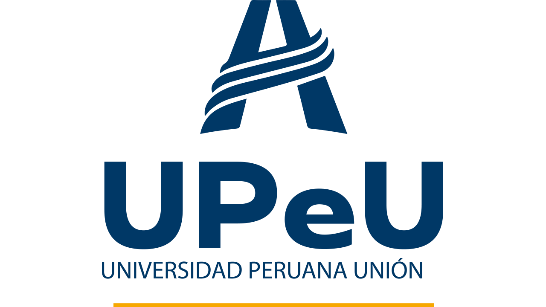 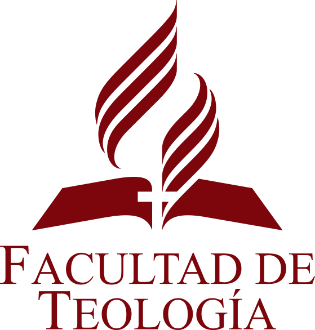 Autor(s): Nombre y ApellidoFacultad de TeologíaUniversidad Peruana Unión, Lima - Perú nombre.apellido@upeu.edu.pe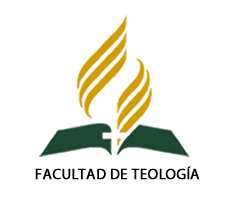 Resumen (Abstract)El presente artículo posee un objetivo doble: encontrar diversas investigaciones con respecto al contenido y las enseñanzas que los libros deuterocanónicos poseen y conocer el motivo que impidió su inclusión en el canon bíblico y la razón por la cual la Iglesia Católica aun los considera inspirados. Se elaboraron los conceptos de: canon bíblico, Septuaginta, apócrifos, pseudoepígrafos, para una mayor comprensión con el tema; y analizamos cada uno de los libros deuterocanónicos incluidos en la Biblia católica. El resultado fue que los libros deuterocanónicos poseen diversos errores históricos e inconsistencias teológicas con el resto de los libros canónicos.Palabras clave: Inspiración, Canon, Septuaginta, Deuterocanónicos, Apócrifos.IntroducciónLa Biblia es un libro sagrado y maravilloso. En ella la comunidad cristiana ha desarrollado su regla de fe ya que la considera Palabra de Dios. No obstante, en la actualidad contamos con innumerables versiones de la Biblia. Los protestantes, por ejemplo, usan revisiones de la Biblia que poseen 66 libros, 39 en el Antiguo Testamento y 27 en el Nuevo Testamento. Sin embargo, al analizar la Biblia Latinoamericana encontramos 9 escritos más, los cuales son llamados deuterocanónicos para los católicos y apócrifos para los protestantes.Este presente artículo posee un objetivo doble: encontrar diversas investigaciones con respecto al contenido y las enseñanzas que los libros deuterocanónicos poseen y conocer el motivo que impidió su inclusión en el canon bíblico y la razón por la cual la Iglesia Católica aun los considera inspirados.Debido a ello, todos los cristianos se formulan preguntas como: ¿Qué factores hicieron que los libros apócrifos no se incluyeran dentro del canon? ¿Qué doctrinas o enseñanzas son transmitidas a través de estos escritos? ¿Podemos confiar en ellos? ¿Son sus enseñanzas consistentes con el resto del canon hebreo? ¿Revelan el carácter de Dios? Y finalmente ¿poseen inspiración divina? Estas preguntas son las que motivaron el deseo de desarrollar la presente investigación.Para el desarrollo del mismo desplegamos una revisión bibliográfica utilizando artículos, libros y revistas sobre el tema centro de esta investigación.Desarrollo o revisiónCanon bíblicoDel griego kannôn. Esta palabra tiene un origen semítico (kané; kanná) cuyo significado viene a ser “vara”, “medida”. Fue Orígenes (185-254 d.C) quien acuño el terminó por primera vez otorgándole el significado de “regla de fe y práctica”. Entre los requisitos para aceptar los libros como sagrados, deberían estar estos:1. Concordancia con el Pentateuco.2. Escrito antes del siglo V a.C. (antes a la época de Esdras-Nehemías)3. Escrito en Palestina4. Escrito en lengua hebrea y arameaLa triple división del canon judío fue citada por el Señor Jesús cuando dijo en Lucas 24:44: “Y les dijo: Estas son las palabras que os hablé, estando aún con vosotros: que era necesario que se cumpliese todo lo que está escrito de mí en la ley de Moisés [1], en los profetas [2] y en los salmos [3]”: [1] La ley [Torá (תּוֹרָה)]: Génesis, Éxodo, Levítico, Números y Deuteronomio. [2] Los profetas [Nevi'im (נְבִיאִים)]: Josué, Jueces, 1-2 Samuel, 1-2 Reyes, Isaías, Jeremías, Ezequiel y 12 profetas menores. [3]Los escritos [Ketuvim (כְתוּבִים)]: Libro de los Salmos, Proverbios, Job, Cantar de los Cantares, Rut, Lamentaciones, Eclesiastés, Ester, Daniel, Esdras, Nehemías, 1-2 Crónicas.La SeptuagintaEntre los siglos III y II a.C nació en Alejandría una traducción de la Biblia al griego llamada la Septuaginta o LXX. De acuerdo con la Carta de Aristeas, Demetrio de Falera, incitó al rey Ptolomeo II Filadelfo (285-246 a.C.) para dar la orden de traducir el texto original al idioma de los griegos. Esta traducción tradujo la ley del idioma hebreo al griego, sin embargo, en el proceso añadió escritos que el canon previo no consideraba como sacros.¿A qué llamamos libros apócrifos?Apócrifo proviene del término griego απόκρυφος (apókryfos), cuyo significado es "oculto" o "secreto". Término usado por los protestantes. La Iglesia Católica los incluyó dentro del canon acuñándole el término de libros deuterocanónicos, que significa “de segunda clase o inspiración”, y los considera igual de sagrados e inspirados como los demás libros que están dentro del canon, desde el 8 de abril de 1546 en la ocasión del Concilio de Trento.	Contenido de los libros apócrifosLos libros apócrifos presentan una fina colección de literatura judía del periodo intertestamental. La comunidad católica considera sagrado al canon que incluye los libros deuterocanónicos. Debido a esto, es menester conocer el contenido teológico que los libros apócrifos poseen: TobíasEn sus 14 capítulos y 298 versículos, se detalla la vida del personaje principal, llamado Tobías. Dentro de la literatura, se lo considera una novela histórica o escrito ficticio. De acuerdo a la historia, un ángel llamado Rafael guio a Tobías en el viaje de Nínive a Ecbatana. Se puede encontrar contenido de espiritismo en sus escritos cuando se narra que el ángel dio un consejo para ahuyentar un demonio maligno, que consistía en quemar el corazón y el hígado de un pez.JuditEscrito alrededor de III a.C. en Palestina en idioma hebreo o arameo. Dentro de su contenido encontramos errores históricos, tales como la aseveración de que fue Nabucodonosor quien reinó Nínive (Jdt. 1:1). Además el autor usa muchas mentiras como decir que los israelitas bebían sangre de animales (Jdt. 11:9-11), cuando Dios prohibió dicha acción en el Pentateuco (Gen 9:4; Lev. 17:10).SabiduríaEste libro se llama Sabiduría de Salomón en los manuscritos griegos. La Vulgata lo llama sencillamente libro de la Sabiduría, como para indicar su valor sin segundo en el género sapiencial. Fue escrito en griego por un escritor que manejaba esta lengua con soltura. Estaba dividido en dos secciones: sapiencial e histórica. Las enseñanzas del libro de Sabiduría son profundamente tradicionales.EclesiásticoEs una colección, sin orden, de sentencias sobre los temas, más inconexos. La poesía de Ben Sira pertenece a un género anticuado y que las formas y los temas empleados se han convertido en clisés. El eclesiástico es sobre todo de las costumbres y de las doctrinas del judaísmo de la era heroica de los Macabeos.BarucEl contenido de este libro son las oraciones que tiene como punto de apoyo en una humilde confesión de pecados para invocar la misericordia divina de Dios. La enseñanza del libro de Baruc es el drama del pecado, de la conversión y de la salud, drama en que la ley y la sabiduría son un don de Dios, fuente de vida, representada por la gracia de Dios para salvar al hombre.1 MacabeosEs la historia de la primera generación asmonea. Se desarrolla en orden cronológico, su introducción es un díptico que contrapone los progresos de la impiedad, en cada capítulo presenta diferentes variaciones por un lado helenismo, por otro lado, judaísmo.2 MacabeosEl libro posee 15 capítulos y alrededor de 558 versículos, con contenido “histórico patético” Introduce ideas totalmente contradictorias al texto hebreo, como el elogio al suicidio (2 Mc 14:37-46) y sugerencia de elevar plegarias por los muertos para su salvación (2 Mc 12:39-46).Adiciones a DanielPoseen alrededor de 172 versículos. En el capítulo 3 encontramos 66 versículos añadidos, que destacan el cántico de los tres jóvenes, luego de la liberación del horno de fuego. Así mismo, en el capítulo 13 encontramos 64 versículos, con la narración de la historia de Susana, un relato ficticio. Y en el capítulo 14, 42 versículos, con la narración de Bel y el dragón.Adiciones a EsterLas adiciones del libro de Ester comprenden las siguientes secciones: el sueño de Mardoqueo; el edicto de Artajerjes; la oración de Mardoqueo y Ester; Ester ante el rey; el Contra edicto; y un epílogo. Probablemente fue escrito en griego.Razones por las cuales no consideran los protestantes como inspirados a los libros apócrifos1. Contradicciones con el canon hebreo: Salvación por obras (Tb 12:9).Inmortalidad del alma. Dios puede perdonar los pecados de los muertos por las oraciones de los justos vivos (2 Mc 13:43-46).Inmortalidad del alma. Purgatorio. (Sab 3:1-6).Oración de los muertos (Bar 3:4).Filosofía griega. Idealismo. (Sab 9:15).2. Errores históricos, geográficos y cronológicos:Nabucodonosor reinó Nínive (Jdt 1:1).3. Jesús y sus apóstoles solo citaron las auténticas escrituras del Antiguo Testamento, pero no citan a los libros apócrifos.4. Nunca fueron incluidos en la Biblia Hebrea.ConclusionesEn este estudio fue posible encontrar diversas investigaciones con respecto al contenido y las enseñanzas que los libros deuterocanónicos poseen y conocer el motivo que impidió su inclusión en el canon bíblico y la razón por la cual la Iglesia Católica aun los considera inspirados.Los libros apócrifos o deuterocanónicos, como lo llama la comunidad católica, fueron escritos en un tiempo en el cual no hubo manifestaciones proféticas, considerado intertestamental, es decir, el periodo que divide el Antiguo Testamento del Nuevo Testamento.El canon del Antiguo Testamento solo aceptaba libros escritos antes del siglo V a.C. y resulta que la época en la cual estos libros fueron escritos data desde el siglo V hasta el siglo I a.C. He ahí la primera prueba de su ausencia en el canon hebreo.Más adelante, se logró examinar el contenido que poseen los libros apócrifos, identificando así, muchas contradicciones con las Escrituras, que tiene que ver con la inmortalidad del alma, la salvación por obras, el pensamiento idealista (separación entre cuerpo y alma). También poseen marcados errores históricos que dan una prueba más a la razón por la cual han sido excluidos del texto sagrado.Por lo tanto, no podemos utilizar estos escritos para validar una doctrina más si estamos en la libertad de tomar lectura de ellos a fin de conocer su contenido y comprobar por sí mismos si fueron inspirados o no.